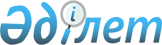 Об утверждении Правил погребения и организации дела по уходу за могилами в городе АстанеРешение маслихата города Астаны от 29 сентября 2023 года № 76/9-VIII. Зарегистрировано Департаментом юстиции города Астаны 9 октября 2023 года № 1355-01
      В соответствии с пунктом 2-8 статьи 6 Закона Республики Казахстан "О местном государственном управлении и самоуправлении в Республике Казахстан", приказом Министра национальной экономики Республики Казахстан от 31 мая 2019 года № 48 "Об утверждении Типовых правил погребения и организации дела по уходу за могилами" (зарегистрирован в Реестре государственной регистрации нормативных правовых актов за № 18771) маслихат города Астаны РЕШИЛ:
      1. Утвердить Правила погребения и организации дела по уходу за могилами в городе Астане согласно приложению к настоящему решению.
      2. Признать утратившим силу решение маслихата города Нур-Султан от 12 декабря 2019 года № 459/58-VІ "Об утверждении Правил погребения и организации дела по уходу за могилами в городе Нур-Султан" (зарегистрирован в Реестре государственной регистрации нормативных правовых актов за № 1254).
      3. Настоящее решение вводится в действие по истечении десяти календарных дней после дня его первого официального опубликования. Правила погребения и организации дела по уходу за могилами в городе Астане Глава 1. Общие положения
      1. Настоящие Правила погребения и организации дела по уходу за могилами в городе Астане (далее – Правила) разработаны в соответствии с Земельным кодексом Республики Казахстан, Типовыми правилами погребения и организации дела по уходу за могилами, утвержденных приказом Министра национальной экономики Республики Казахстан от 31 мая 2019 года № 48 (зарегистрирован в Реестре государственной регистрации нормативных правовых актов за № 18771), и определяют порядок погребения и организации дела по уходу за могилами.
      Санитарно-эпидемиологические требования к содержанию и эксплуатации кладбищ, организации захоронения и перезахоронения умерших или их останков, а также объектам похоронного назначения определяются Санитарными правилами "Санитарно-эпидемиологические требования к кладбищам и объектам похоронного назначения", утвержденными приказом Министра здравоохранения Республики Казахстан от 19 августа 2021 года № ҚР ДСМ-81 "Об утверждении Санитарных правил "Санитарно-эпидемиологические требования к кладбищам и объектам похоронного назначения" (зарегистрирован в Реестре государственной регистрации нормативных правовых актов за № 24066).
      2. Основные понятия, используемые в Правилах:
      1) орган регистрации актов гражданского состояния (далее – регистрирующий орган) – Государственная корпорация "Правительство для граждан", осуществляющая государственную регистрацию актов гражданского состояния и другие виды государственных услуг, связанных с государственной регистрацией актов гражданского состояния;
      2) погребение (похороны) – обрядовые действия по захоронению тела (останков) умершего в землю (могилу, склеп) или преданию огню (кремации) с захоронением урны с прахом (пеплом) в могилу, склеп в соответствии с волеизъявлением покойного, вероисповеданием, обычаями и традициями, не противоречащими санитарным, природоохранным, градостроительным и иным правилам и нормам;
      3) могила – место захоронения умершего или его останков;
      4) кладбище – территория, специально выделенная для захоронения умерших или их останков;
      5) администрация кладбища – физическое или юридическое лицо, осуществляющее организационно-распорядительные и административно-хозяйственные функции по содержанию и эксплуатации кладбища. Глава 2. Порядок отведения места для захоронения
      3. Акиматом города Астаны (далее – акимат) из земель общего пользования, занятых и предназначенных под кладбища, на каждого умершего жителя поселения или лица без определенного места жительства, умершего в данном поселении, для захоронения бесплатно выделяется земельный участок не менее шести квадратных метров.
      Территория кладбища состоит из участков, которые разделяются на ряды могил и обустраиваются проездами для автомобильного транспорта и проходами к участкам могил. Глава 3. Порядок учета и оформления земельных участков под кладбище
      4. Акимат организует свод данных (сведений) учета и регистрацию земельных участков, предназначенных под могилы, а также осуществляет контроль за соблюдением условий договора об организации дела по погребению.
      Аппараты акимов районов в городе Астане ведут учет и регистрацию земельных участков, предназначенных под могилы, на основании журналов учета.
      Акимат на официальном интернет-ресурсе размещает актуальную информацию по занятым и свободным участкам кладбища. Глава 4. Порядок захоронения умерших или их останков
      5. Захоронение производится на территории кладбища после предъявления администрации кладбища свидетельства о смерти, выданного регистрирующим органом, осуществляющим регистрацию смерти, и (или) медицинского свидетельства о смерти по форме № 045/у, утвержденной приказом исполняющего обязанности Министра здравоохранения Республики Казахстан от 30 октября 2020 года № ҚР ДСМ-175/2020 "Об утверждении форм учетной документации в области здравоохранения, а также инструкций по их заполнению" (зарегистрирован в Реестре государственной регистрации нормативных правовых актов за № 21579), либо уведомления о смерти, полученного посредством веб-портала "электронного правительства".
      6. Захоронение регистрируется в журнале учета, который ведется администрацией кладбища.
      7. Журнал учета содержит следующие сведения:
      1) год, месяц, число погребения;
      2) номер могилы;
      3) фамилия, имя, отчество (при его наличии) умершего;
      4) дата рождения и смерти;
      5) причина смерти;
      6) номер, дата и кем выдано свидетельство или уведомление о смерти, полученное посредством веб-портала "электронного правительства";
      7) фамилия, имя, отчество (при его наличии), индивидуальный идентификационный номер (при его наличии), дата выдачи и номер документа, удостоверяющего личность, адрес близких родственников покойного, в случае отсутствия родственников – адрес лица, производящего захоронение либо наименование, бизнес-идентификационный номер, адрес организации, производящей захоронение.
      8. По письменному заявлению близких родственников, а также супруга (супруги) в аппараты акимов районов города Астаны при предоставлении документов, подтверждающих близкое родство с (ранее) умершим, погребение умершего или его останков рядом с ранее умершим близким родственником обеспечивается при наличии на указанном месте погребения свободного участка земли или могилы ранее умершего близкого родственника.
      9. Захоронение найденных тел умерших или их останков, утопленников, скоропостижно умерших вне дома, находящихся в морге после судебно-медицинской экспертизы, при отсутствии родственников или лиц и учреждений, которые могут взять на себя организацию похорон, возлагается на аппараты акимов районов города Астаны после регистрации факта смерти.
      10. Захоронение безродных производится за счет бюджетных средств.
      11. Перезахоронение останков на действующих и закрытых кладбищах не допускается, кроме случаев:
      1) преждевременной ликвидации кладбища или его участка;
      2) при перевозке останков из отдельных могил для перезахоронения по Республике Казахстан или за ее пределами. Глава 5. Проектирование и устройство могилы
      12. Расстояние между участками могил составляет по длинным сторонам не менее 1 метра, а коротким – не менее 0,5 метров.
      13. Глубина могилы устанавливается в зависимости от характера грунта и уровня подпочвенных вод и составляет не менее чем 1,5 метра от поверхности земли до крышки гроба (при наличии). Во всех случаях отметка для могилы составляет на 0,5 метра выше уровня грунтовых вод.
      14. Для умерших от особо опасных инфекций глубина могилы устанавливается на уровне 2-х метров, при этом на дно размещается хлорная известь слоем не менее 10 сантиметров.
      15. Каждая могила имеет насыпь высотой 0,5 метра (далее – надмогильный холмик) от поверхности земли. Надмогильный холмик выступает за края могилы для защиты ее от атмосферных вод.
      16. Установка надмогильных сооружений (надгробий), ограждений допускается только в границах предоставленных мест захоронения.
      17. Высота надмогильного памятника и ограждения не может превышать 1 метра.
      18. Устанавливаемые надмогильные сооружения (надгробия), ограждения не должны иметь частей, выступающих за границы предоставленного места захоронения или нависающих над ним.
      19. Надписи на надмогильных сооружениях (надгробиях) должны соответствовать сведениям о действительно захороненных в данном месте умерших. Глава 6. Благоустройство мест захоронения и их содержание
      20. В границах участка, отведенного под захоронение, допускается:
      1) устанавливать надмогильные памятники и сооружения из естественного камня или бетона, цветники и скамейки;
      2) производить посадку цветов на могиле, зеленой изгороди из декоративного кустарника с последующей ее подстрижкой.
      21. Дальнейшее содержание могил в надлежащем порядке обеспечивается близким родственником. 
      22. Не допускается размещение памятников и сооружений, устройство столиков, скамеек и сооружений за пределами участка захоронения.
      23. Территория кладбища (проезды, дорожки, клумбы, газоны, канализационная, электрическая и водопроводная сеть и сооружения) содержится акиматом в надлежащем порядке в соответствии с законодательством Республики Казахстан. Глава 7. Порядок заключения договора на содержание и обслуживание кладбищ и осуществления контроля за соблюдением его условий
      24. Заключение договора на содержание и обслуживание кладбищ между аппаратами акимов районов города Астаны и администрацией кладбища осуществляется своевременно по итогам конкурса, проводимого в соответствии с законодательством Республики Казахстан о государственных закупках.
      25. Администрация кладбищ обеспечивает:
      1) предоставление гражданам полной информации о порядке оказания ритуальных услуг, в том числе с размещением информации на стендах на территории кладбища и определение порядка оказания ритуальных услуг на территории кладбища;
      2) своевременную подготовку могил для захоронения умерших или их останков;
      3) соблюдение установленной нормы отвода каждого земельного участка для захоронения и правил подготовки могил;
      4) содержание в исправном состоянии зданий, инженерного оборудования, территории кладбища, ограждения, освещения;
      5) контроль за организацией работ по содержанию кладбищ, включая систематическую уборку дорожек общего пользования и участков хозяйственного назначения, обслуживание сетей водоснабжения, уход за зелеными насаждениями на всей территории кладбища, текущий ремонт дорог и своевременный вывоз мусора;
      6) предоставление гражданам на временное пользование инвентаря для ухода за местом захоронения;
      7) предоставление равного доступа всем субъектам ритуальных услуг.
					© 2012. РГП на ПХВ «Институт законодательства и правовой информации Республики Казахстан» Министерства юстиции Республики Казахстан
				
      Председатель маслихата города Астаны 

Е. Каналимов
Приложение к решению
маслихата маслихата
города Астаны
от 29 сентября 2023 года № 76/9-VIII